Fishes of the Mid-West ID ActivityDirections: Look at the picture of the fish and answer the questions and identify the species of fish.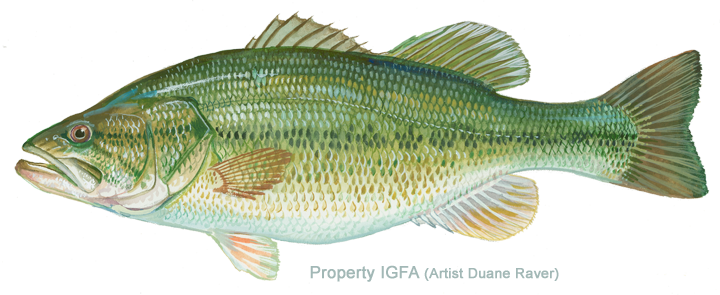 Common Name_____________________________________________Number of dorsal fins________Identification Observations:Fishing tips:Adult size:________________Food:____________________________________________________________Spawning:Range and Habitat:
Common Name_____________________________________________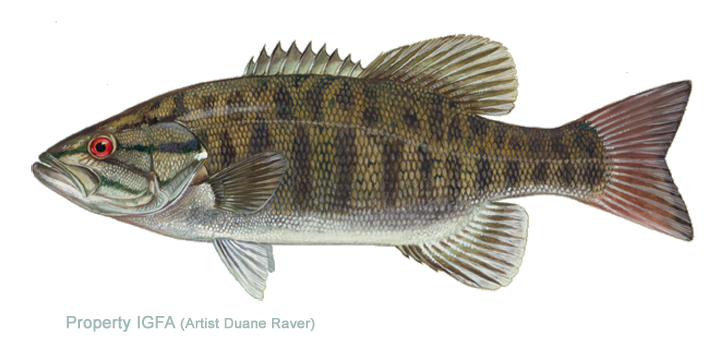 Number of dorsal fins________Identification Observations:Fishing tips:Adult size:________________Food:____________________________________________________________Spawning:Range and Habitat:
Common Name_____________________________________________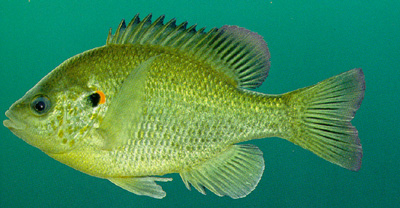 Number of dorsal fins________Identification Observations:Fishing tips:Adult size:________________Food:____________________________________________________________Spawning:Range and Habitat: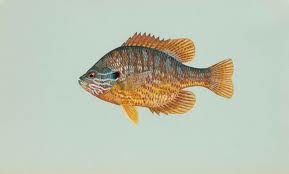 Common Name_____________________________________________Number of dorsal fins________Identification Observations:Fishing tips:Adult size:________________Food:____________________________________________________________Spawning:Range and Habitat: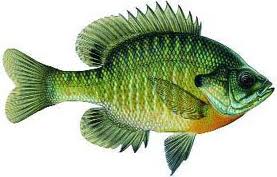 Common Name_____________________________________________Number of dorsal fins________Identification Observations:Fishing tips:Adult size:________________Food:____________________________________________________________Spawning:Range and Habitat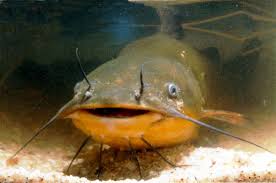 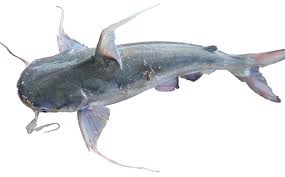 Common Name_____________________________________________Number of dorsal fins________Identification Observations:Fishing tips:Adult size:________________Food:____________________________________________________________Spawning:Range and Habitat: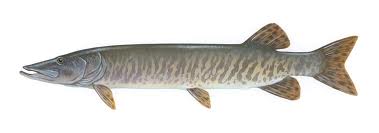 Common Name_____________________________________________Number of dorsal fins________Identification Observations:Fishing tips:Adult size:________________Food:____________________________________________________________Spawning:Range and Habitat: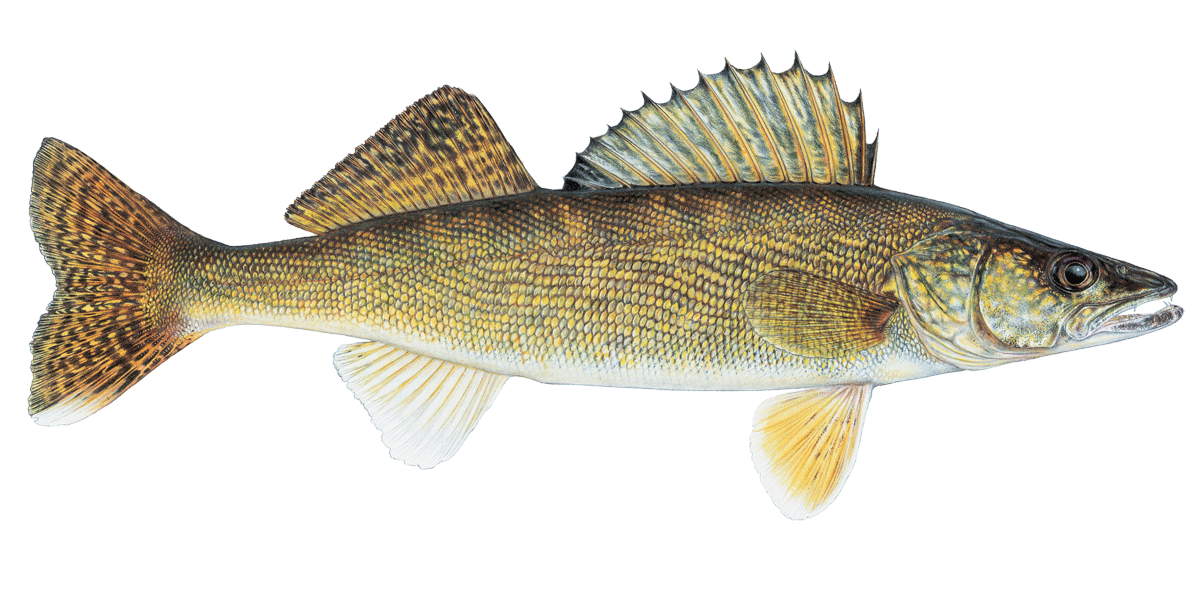 Common Name_____________________________________________Number of dorsal fins________Identification Observations:Fishing tips:Adult size:________________Food:____________________________________________________________Spawning:Range and Habitat: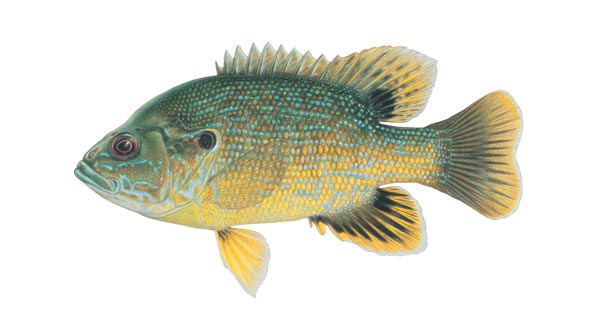 Common Name_____________________________________________Number of dorsal fins________Identification Observations:Fishing tips:Adult size:________________Food:____________________________________________________________Spawning:Range and Habitat: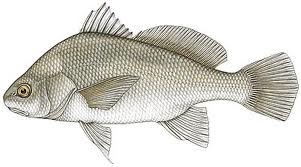 Common Name_____________________________________________Number of dorsal fins________Identification Observations:Fishing tips:Adult size:________________Food:____________________________________________________________Spawning:Range and Habitat:Common Name_____________________________________________Number of dorsal fins________Identification Observations:Fishing tips:Adult size:________________Food:____________________________________________________________Spawning:Range and Habitat: